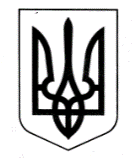 УКРАЇНАЧОРНОМОРСЬКА МІСЬКА РАДАОдеського району Одеської областіРІШЕННЯ    20.12.2022                                                                  № 286-VIIIПро створення комунальної установи «Молодіжний   центр   міста Чорноморська» Чорноморської міської ради Одеського  району  Одеської   області З метою впровадження ефективної молодіжної політики на території Чорноморської міської територіальної громади, керуючись Меморандумом про співпрацю та взаємодію між виконавчим комітетом Чорноморської міської ради Одеського району Одеської області та Радою міжнародних наукових досліджень та обмінів (IREX), постановою Кабінету Міністрів України від 20.12.2017 №1014 «Про затвердження типових положень про молодіжний центр та про експертну раду при молодіжному центрі», наказом Міністерства молоді та спорту України від 02.04.2019 №1648 «Про затвердження Примірних штатних нормативів чисельності працівників молодіжних центрів», враховуючи рекомендації постійних комісій з фінансово-економічних питань, бюджету, інвестицій та  комунальної власності, з питань освіти, охорони здоров’я, культури, спорту та у справах молоді,                            на підставі ст. 26 Закону України «Про місцеве самоврядування в Україні»,Чорноморська  міська рада  Одеського  району Одеської  області вирішила:Створити комунальну установу «Молодіжний центр міста Чорноморська» Чорноморської міської ради Одеського району Одеської області.Затвердити положення про комунальну установу «Молодіжний центр міста Чорноморська» Чорноморської міської ради Одеського району Одеської області  (додаток 1).Затвердити структуру та загальну чисельність  комунальної установи «Молодіжний центр міста Чорноморська» Чорноморської міської ради Одеського району Одеської області (додаток 2).Визначити відділ молоді та спорту Чорноморської міської ради Одеського району Одеської області уповноваженим органом управління комунальною установою «Молодіжний центр міста Чорноморська» Чорноморської міської ради Одеського району Одеської області.Керівнику комунальної установи «Молодіжний центр міста Чорноморська» Чорноморської міської ради Одеського району Одеської області   здійснити державну реєстрацію комунальної установи «Молодіжний центр міста Чорноморська» Чорноморської міської ради Одеського району Одеської області. Комунальному підприємству «Міське управління житлово-комунального  господарства» Чорноморської міської ради Одеського району Одеської області згідно з чинним законодавством безоплатно передати зі свого  балансу (господарського відання) на баланс (оперативне управління) відділу молоді та спорту Чорноморської міської ради Одеського району Одеської області приміщення загальною площею 92,9 кв.м, розташоване за адресою: Одеська область, Одеський район, місто Чорноморськ, вулиця                                              Хантадзе, 2/67-Н, для розміщення в ньому  комунальної установи «Молодіжний центр міста Чорноморська» Чорноморської міської ради Одеського району Одеської області. Контроль за виконанням даного рішення покласти на постійну комісію з питань освіти, охорони здоров’я, культури, спорту та у справах молоді, першого заступника міського голови Ігоря Лубковського.            Міський голова                                                                                   Василь ГУЛЯЄВ